Medienkommentar 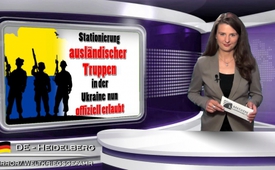 Stationierung ausländischer Truppen ist in der Ukraine nun offiziell erlaubt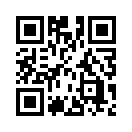 Am 4.6.2015 hat das ukrainische Parlament mit einer knappen Mehrheit Gesetzesänderungen zugestimmt, die „die Anwesenheit bewaffneter Kräfte anderer Staaten auf dem Territorium der Ukraine“ erlauben. Laut dem Gesandten der Lugansker Volksrepublik, Wladislaw Dainego, sei das Gesetz verabschiedet worden, „um...Am 4.6.2015 hat das ukrainische Parlament mit einer knappen Mehrheit Gesetzesänderungen zugestimmt, die „die Anwesenheit bewaffneter Kräfte anderer Staaten auf dem Territorium der Ukraine“ erlauben. Laut dem Gesandten der Lugansker Volksrepublik, Wladislaw Dainego, sei das Gesetz verabschiedet worden, „um die Anwesenheit ausländischer Soldaten zu rechtfertigen“, die bereits „in der Ukraine aktiv sind“. Die Rede ist von bis zu 20.000 Soldaten, hauptsächlich aus Ungarn und Polen. In der offiziellen ukrainischen Begründung heißt es, die Präsenz derartiger Streitkräfte soll „die baldige Normalisierung der Situation“ im Donbass sicherstellen. Darüber hinaus soll der Einsatz
dazu beitragen, in den Regionen Donezk und Lugansk „die gesetzliche Ordnung und normale Lebensverhältnisse, die verfassungsmäßigen Rechte und die Freiheit der Bürger wiederherzustellen“. Was das bedeutet, kann man nur erahnen. Mit einem kurzen Einblick in die hierzu veröffentlichten Begleitdokumenten möchte ich Sie verabschieden. „Atomwaffen oder andere massenvernichtungswaffenfähige Trägersysteme sind zum kurzfristigen Einsatz nach internationalen Vereinbarungen mit der Ukraine zugelassen“.von rb/tsQuellen:http://info.kopp-verlag.de/hintergruende/europa/redaktion/ukraine-legalisiert-per-gesetz-praesenz-auslaendischer-truppen-aus-dem-westen.html
http://rt.com/news/265093-ukraine-law-foreign-forces/Das könnte Sie auch interessieren:#Ukraine - www.kla.tv/Ukraine

#UkraineKonflikt - Aktuelle Ereignisse in der Ukraine - www.kla.tv/UkraineKonflikt

#Medienkommentar - www.kla.tv/MedienkommentareKla.TV – Die anderen Nachrichten ... frei – unabhängig – unzensiert ...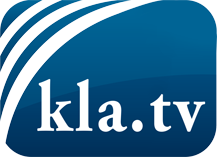 was die Medien nicht verschweigen sollten ...wenig Gehörtes vom Volk, für das Volk ...tägliche News ab 19:45 Uhr auf www.kla.tvDranbleiben lohnt sich!Kostenloses Abonnement mit wöchentlichen News per E-Mail erhalten Sie unter: www.kla.tv/aboSicherheitshinweis:Gegenstimmen werden leider immer weiter zensiert und unterdrückt. Solange wir nicht gemäß den Interessen und Ideologien der Systempresse berichten, müssen wir jederzeit damit rechnen, dass Vorwände gesucht werden, um Kla.TV zu sperren oder zu schaden.Vernetzen Sie sich darum heute noch internetunabhängig!
Klicken Sie hier: www.kla.tv/vernetzungLizenz:    Creative Commons-Lizenz mit Namensnennung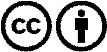 Verbreitung und Wiederaufbereitung ist mit Namensnennung erwünscht! Das Material darf jedoch nicht aus dem Kontext gerissen präsentiert werden. Mit öffentlichen Geldern (GEZ, Serafe, GIS, ...) finanzierte Institutionen ist die Verwendung ohne Rückfrage untersagt. Verstöße können strafrechtlich verfolgt werden.